ОТДЕЛ ОБРАЗОВАНИЯ АДМИНИСТРАЦИИ МУНИЦИПАЛЬНОГО ОБРАЗОВАНИЯ МУНИЦИПАЛЬНОГО РАЙОНА «БОРОВСКИЙ РАЙОН»МУНИЦИПАЛЬНОЕ ОБРАЗОВАТЕЛЬНОЕ УЧРЕЖДЕНИЕ ДОПОЛНИТЕЛЬНОГО ОБРАЗОВАНИЯ «ЦЕНТР ТВОРЧЕСКОГО РАЗВИТИЯ» ДОПОЛНИТЕЛЬНАЯ ОБЩЕРАЗВИВАЮЩАЯ ПРОГРАММАОБЩЕРАЗВИВАЮЩЕГО УРОВНЯ, СОЦИАЛЬНО-ГУМАНИТАРНОЙ НАПРАВЛЕННОСТИ «Английский язык. Базовый курс (Балабаново)» срок реализации: 5 летвозраст учащихся:5-10 летпрограмму составил: педагог дополнительного образования Демченко Ольга Владиславовнаг. Балабаново, 2020 г.РАЗДЕЛ 1. «КОМПЛЕКС ОСНОВНЫХ ХАРАКТЕРИСТИК ПРОГРАММЫ»Пояснительная запискаДанная программа является дополнительной общеобразовательной общеразвивающей социально -педагогической направленности, очной формы обучения, для детей 5-10 лет, сроком реализации 5 лет.Актуальность программыНа сегодняшний день знание иностранного языка позволяет существенно расширить возможности человека, поскольку обеспечивает получение информации не только на родном языке, но и на одном или более иностранных языках. Именно по этой причине изучение иностранного языка, в данном случае английского, занимает важное место в современной системе дополнительного образования. Язык для ребенка – это, прежде всего средство развития, познания и воспитания. Иностранный язык на ранней ступени рассматривается как средство формирования интеллекта ребенка и развития его способностей; как средство осознания собственного «я» и самовыражения; средство социального взаимодействия, с помощью которого ребенок овладевает социальным миром.Научно доказано, что наиболее благоприятные годы для бессознательного овладения языком – это период с рождения до семи лет. Учёными доказано, что около 50% наших способностей к обучению развиваются в течение первых 4 лет жизни, ещё 30% - до восьми лет. К 7-8 годам формирование мозга, в основном, заканчивается.Многие основополагающие речевые навыки и умение еще не доступны детям дошкольного возраста. Это приводит к тому, что дети не могут выстраивать усложненные логические цепочки, заменять слова в однотипных фразах, воспринимать фразу как набор лексических единиц и т. д. Поэтому, обучение должно строиться с учетом этих особенностей и существенно отличаться от обучения в начальной школе.Для того чтобы учить иностранный язык, необходимо иметь хорошее произношение на уровне родного языка, дети, имеющие в этом возрасте некие дефекты речи, учить английский язык не готовы. Ребенок способен запоминать языковой материал целыми блоками, как бы "впечатывать" его в память. Но это происходит только в том случае, когда у него создана соответствующая установка и ему очень важно запомнить тот или иной материал. Легче всего это происходит в игре. Если для достижения успеха в игре ребенку нужно совершить какое-то речевое действие, то оно осваивается почти без усилий. Игра создает прекрасные естественные условия для овладения языком, она помогает усвоению языка в любом возрасте, но в младшем школьном возрасте она особенно продуктивна. В этом возрасте игра является способом приобщения к миру взрослых, способом познания.Игра втягивает в активную познавательную деятельность каждого учащегося в отдельности и всех вместе и, тем самым, является эффективным средством управления учебным процессом. Наряду с коммуникативными заданиями, которые обеспечивают приобретение учащимися опыта практического применения английского языка в различном социально-ролевом и ситуативном контексте, курс насыщен заданиями учебно-познавательного характера. Так же дети в возрасте от 5 до 7 лет очень хорошо воспринимают информацию с экрана, просматривая те или иные мультфильмы. Ребенок 5-7 лет с удовольствием смотрит мультики на любом языке, даже если многого не понимает. Будет ли толк от простого просмотра мультфильмов на английском? Многие приходят к мнению, что не большой. Ребенок, изучая английский язык, должен учиться воспринимать информацию в разных видах. Ребенок, который начал учить язык при просмотре мультфильма будет слышать слова, которые уже знает, причем не отдельно слова, а в связи с другими словами, в диалогах любимых героев. Сможет выучить новые часто повторяющиеся слова и выражения.  Аудирование (понимание воспринимаемой на слух речи) на начальном этапе обучения является одним из самых важных аспектов в методике обучения английскому языку, так как без аудирования невозможно речевое общение. Через аудирование ребенок усваивает лексические стороны языка и его грамматические структуры.Сегодня изучение иностранного языка начинается со второго, иногда с  первого класса школы, т.е. с 6-7 лет. Насколько известно, младший школьный возраст  — это возраст относительно спокойного и равномерного развития, во время которого происходит функциональное совершенствование мозга — развитие аналитико-синтетической функции его коры.Учебная деятельность в этом возрасте становится ведущей, именно она определяет развитие всех психических функций младшего школьника: памяти, внимания, мышления, восприятия и воображения. Обучение иностранному языку на раннем этапе имеет ряд особенностей:Овладение иностранным языком остается недостаточно мотивированным видом познавательной деятельности.Цели, которые ставятся перед ребенком, для него слишком абстрактны, поэтому все обучение вынуждено строится как удовлетворение познавательных, игровых, психофизиологических потребностей и возможностей ребенка. В этом – основа раннего изучения иностранного языка. В это время большое место занимают игры с правилами и дидактические игры. В них ребенок учится подчинять свое поведение правилам, формируются его движение, внимание, умение сосредоточиться. Большое значение в учебно-воспитательном процессе младших школьников играет внимание. От того, насколько педагог сможет удерживать внимание детской аудитории, зависит процесс обучения. Процесс запоминания и овладения иностранным языком проходит только в том случает, когда создана соответствующая установка на запоминания материала. Легче всего это происходит в игре. Игра создает прекрасные условия для овладения иностранным языком, а особенно продуктивна она в дошкольном возрасте. Поэтому широко используются различные игровые приемы, формирующие навыки овладения иностранным языком у детей дошкольного возраста. Включение процесса обучения ИЯ в контекст игровой, познавательной и учебной деятельностей позволит обеспечить доминирование внутренних, реально действующих игровых и учебно-познавательных мотивов, которые в единстве с широкими социальными мотивами будут «работать» и на формирование положительного отношения младших школьников к предмету, и на достижение целей начального языкового образования. Данная программа создавалась, учитывая возрастные и индивидуальные особенности детей дошкольного и в младший школьный возраст. Именно поэтому главным методическим приемом является игра, которая позволяет создавать различные ситуации, где ребёнок станет активным участником образовательного процесса.Особенность программыПри использовании игрового метода обучения в рамках данной дополнительной общеобразовательной программы учитывалось следующее: уровень языкового развития ребенка в родном языке;навыки общения и межличностного взаимодействия;тип темперамента ученика;уровень самооценки ученика; личностный потенциал каждого ученика, его положительные личные качества;положительное эмоциональное воздействие;непроизвольное запоминание;использование ситуативной спонтанности речи;расширение ассоциативной базы при усвоении языкового материала.Педагогическая целесообразность Формирование активной учебно-познавательной деятельности учеников в процессе обучения на современном этапе требует от педагога некоторой перестройки процесса преподавания и подготовки к работе. Одним из средств воспитания интереса учеников к учебе и достижения их познавательной активности являются игры, которые могут выполнять следующие функции:формируют мотивацию овладения ИЯ;облегчают учебный процесс;помогают усвоить увеличивающийся с каждым годом материал;и ненавязчиво развивают необходимые компетенции при изучении ИЯ;развивают память и воображение;оказывают влияние на развитие эмоционально-волевой стороны личности;учат управлять своими эмоциями;формируют способность воспринимать самостоятельные решения, оценивать свои действия и действия окружающих;побуждают актуализировать свои знания.Данная программа – модифицированная, разработана на основе двух УМК – «First Friends», «Family and Friends», «Go Getter 2».Адресат программы – программа рассчитана на детей в возрасте 6-10 лет. Стать участником объединения может любой желающий.Объем программы – общее количество часов на год обучения – 72 часа (групповая работа) или 108 часов (групповая + индивидуальная работа).Количество часов в неделю – 2 часа или 3 часа.Форма обучения – очная. Форма занятий – групповая, индивидуальная.Виды занятий – игры, праздники, спортивные соревнования, акции, олимпиады.Срок освоения программы – 5 лет.Уровень освоения программы – базовый.Особенности возрастной группы: каждая группа делится по возрастам: за год до школы, 1 класс, 2 класс, 3 класс, 4 класс. Кол-во групп не ограничено. Количество детей в каждой подгруппе не должно превышать 8 человек, так как для лучшего усвоения материла, занятия лучше проводить в малых группах. Набор детей в каждую подгруппу зависит от результатов прослушивания, которое проходит в виде собеседования и теста (Приложение 1). В некоторых случаях приходится жертвовать строгим возрастным принципом в пользу учёта уровня и способностей отдельно взятого ребёнка. Обязательно также наличие медицинского заключения о состоянии здоровья. Число учащихся по годам обученияКоличество групп зависит от числа поступивших, а также от предоставленных условий обучения. I-VI этапы являются обязательными. VI этап реализуется при необходимости дополнительной работы с отстающими или одаренными детьми. В этом случае руководитель объединения составляет индивидуальный план работы с 1 обучающимся (занятия проходят 1 раз в неделю по 1 ак.часу).Таким образом, у каждой подгруппы следующий режим занятий:1-5 группа: 2 раза в неделю по 1 часу. Всего 72 часа в год.Индивидуальные занятия: 1 раз в неделю. Всего 36 часов в год.1.2. Цели и задачи программыЦель программы – создание условий для устранение языкового барьера в общении на английском языке по принципу «язык в действии» в условиях моделируемой на занятиях речевой деятельности через использование интерактивных технологий преподавания английского языка, посредством углубления знаний английской грамматики, расширения лингвистического и страноведческого кругозора. Обучающие:понимание несложной, вполне доступной по содержанию речи на иностранном языке;самостоятельное решение коммуникативных задач в рамках определенной тематики;формирование речевой, языковой и социокультурной компетенции;обучение основам грамматического лексического и фонетического строя иностранного языка;применение полученных знаний на практике.Развивающие:развитие памяти, мышления, внимания;развитие речевых, интеллектуальных и познавательных способностей, а также общеучебных умений;развитие мотивации к дальнейшему овладению английским языком;развитие понимания важности изучения иностранного языка в наши дни и потребности пользоваться им как средством общения, а также познания.Воспитательные: формирование целостного, социально ориентированного взгляда на мир в его органичном единстве и разнообразии природы, народов, культур и религий;формирование уважительного отношения к иному мнению, истории и культуре других народов;развитие самостоятельности и личной ответственности за свои поступки, в том числе в информационной деятельности, на основе представлений о нравственных нормах, социальной справедливости и свободе;формирование эстетических потребностей, ценностей и чувств;развитие этических чувств, доброжелательности и эмоционально-нравственной отзывчивости, понимания и сопереживания чувствам других людей;развитие навыков сотрудничества со взрослыми и сверстниками в разных социальных ситуациях, умения не создавать конфликтов и находить выходы из спорных ситуаций;формирование установки на безопасный, здоровый образ жизни, наличие мотивации к творческому труду, работе на результат, бережному отношению к материальным и духовным ценностям.Учебно-тематический план1 год обучения (5-6 лет, за год до школы)Содержание программы2 год обучения (6-7 лет, за год до школы)Содержание программы3 год обучения (2 класс)Содержание программы4 год обучения (3 класс)Содержание программы5 год обучения (4 класс)1.6. Планируемые результаты и способы их проверкиВ соответствии с поставленными целями и задачами дополнительной общеобразовательной программы «Английский язык. Базовый курс (Балабаново)» ожидаются следующие результаты: 1 год обученияУченик должен знать:знать английский алфавит (последовательность букв, а также их звуки, различать заглавные и строчные буквы);счет до 10 на английском языке;все слова из общего словаря. Ученик должен уметь:понимать на слух элементарные  фразы-инструкции педагога (указания педагога, приветствие), основное содержание облегченных текстов;участвовать в элементарном этикетном диалоге (знакомство, приветствие, благодарность);правильно произносить выученные слова;работать с речевым аппаратом;работать с аудио-текстом.2 год обученияУченик должен знать:один текст;звуки английского языка;все слова из общего словаря.Ученик должен уметь:читать и различать диграфы TH, SH, CH;разбирать слова по группам закрытого слога;читать слова по методу "Смотри и Скажи" (метод чтения целых слов);совершенствовать полученные знания по написанию букв английского алфавита и простых слов.3 год обученияУченик должен знать:все слова из общего словаря;правила чтения гласных звуков в закрытом слоге;чтение диграфов SH, CH, TH;2 стихотворения (на выбор учащегося);2 песни (на выбор учащегося).Ученик должен уметь:читать и различать диграфы TH, SH, CH;читать гласные буквы  A a, E e, I i, O o, U u в закрытом слоге;читать слова по методу "Смотри и Скажи" (метод чтения целых слов);писать буквы английского алфавита и простые слова.4 год обученияУченик должен знать:все слова из общего словаря;правила чтения гласных звуков в открытом слоге;правила чтения следующих буквосочетаний: GR, BR, FR, FL, PL, BL, DR, TR, CR, CL, GL, SL, SM, SN, ST, SK;2 стихотворения (на выбор учащегося);2 песни (на выбор учащегося).Ученик должен уметь:правильно читать следующие буквосочетания в словах: GR, BR, FR, FL, PL, BL, DR, TR, CR, CL, GL, SL, SM, SN, ST, SK;читать гласные буквы  A a, E e, I i, O o, U u в открытом слоге.5 год обученияУченик должен знать:все слова из общего словаря;правила чтения следующих буквосочетаний: CR, DR, SP, SN, PL, AR, OR, AW, OY, OI, OW, OU, OO;правила чтения следующих окончаний в словах: ALL, LD, LT, ND, NT, MP;2 стихотворения (на выбор учащегося);2 песни (на выбор учащегося).Ученик должен уметь:правильно читать следующие буквосочетания в словах: CR, DR, SP, SN, PL, AR, OR, AW, OY, OI, OW, OU, OO;правильно читать следующие окончания в словах: ALL, LD, LT, ND, NT, MP;читать гласные буквы  A a, E e, I i, O o, U u в условно открытом слоге;писать мини-эссе на заданную тему.РАЗДЕЛ № 2 «КОМПЛЕКС ОРГАНИЗАЦИОННО-ПЕДАГОГИЧЕСКИХ УСЛОВИЙ»2.1 Условия реализации программыМатериально-техническое обеспечение программыРеализация данной программы возможна, если выполняются следующееНаличие таких объектов и средств материально-технического обеспечения, как:кабинет для проведения занятий;учительский стол с тумбой;столы и стулья, соответствующие росту обучающихся;информационный стенд;карты на иностранном языке: географическая карта стран изучаемого языка, а также карта мира;доска с магнитной поверхностью (с набором приспособлений для крепления постеров и таблиц);куклы, мягкие игрушки, мячи и др.;настольные игры на английском языке (лото, Scrabble и др.);аптечка;куллер с горячей и холодной водой. Наличие технических средств: ПК или ноутбук;колонки;микрофон; мультимедийный проектор;экспозиционный экран;принтер лазерный с запасным картриджем;копировальный аппарат;сканер;фотоаппарат;видеокамера;Инструменты и принадлежности: дневник, тетрадь в клеточку/линейку, тетрадь-словарь, тетрадь-блок, письменные принадлежности, а также цветные карандаши и/или фломастеры краски, картон, пластилин.Важным условием реализации программы является финансовое обеспечение. Финансирование осуществляется за счет средств бюджета и спонсорской помощи.2.2. Формы и способы проведенияпромежуточной и итоговой аттестацииВ ходе реализации программы, учащиеся овладевают определенными умениями и навыками. Оценка эффективности реализации программы проходит в три этапа: входная, промежуточная и итоговая аттестации.Входная аттестация проводится в сентябре, промежуточная аттестация в январе, итоговая аттестация в апреле.Промежуточная и итоговая аттестации проводятся в виде устных и письменных зачетов и экзаменов. Так, устный экзамен может быть реализован в различных формах: по билетам, собеседование, защита реферата. Форма сдачи зависит от подготовленности ученика. В первом случае он отвечает на вопросы, сформулированные в билетах, выполняет предложенные практические задания. При собеседовании по предложению аттестационной предметной комиссии дают без подготовки развернутый ответ по одной из ключевых тем курса или отвечают на вопросы обобщающего характера по всем темам, изученным в соответствии с учебной программой. 1.7. Формы и способы проведенияпромежуточной и итоговой аттестацииГлавным экспертом в оценке личностного и творческого роста учащихся является руководитель.Формы подведения итогов реализации программызачеты;тесты;экзамены;открытые занятия;конкурсы;выполнение творческих заданий.Одной из форм подведения итогов реализации данной программы является проведение итогового занятия с последующим вручением дипломов и грамот каждому ребенку. Своеобразным показателем эффективности проводимых занятий могут быть отзывы родителей о повышении интереса к обучению.2.3. Методическое обеспечение программыОсновные формы деятельности:индивидуальная;парная;групповая;игровая.Методы организации учебно-воспитательного процессаКоммуникативный метод обучения. Образовательная цель занятия: усвоение готовых знаний. Деятельность: а) изложение учителем нового материала, в том числе проблемное изложение, и восприятие его учащимися; б) беседа по содержанию нового учебного материала, в том числе эвристическая или проблемно-поисковая; в) работа с текстом учебника, в том числе самостоятельное изучение учащимися текста; г) оценка работы.Познавательный метод обучения. Образовательная цель: восприятие, осмысление и запоминание учащимися нового материала. Деятельность учащихся: наблюдение, моделирование, изучение иллюстраций, восприятие, анализ и обобщение демонстрируемых материалов.Преобразовательный метод обучения. Дидактическая цель: усвоение учащимися и творческое применение умений и навыков. Деятельность учителя и учащихся: выполнение упражнений, проблемных заданий, познавательных задач, практическая и производственная деятельность. Систематизирующий метод обучения. Дидактическая цель: обобщение и систематизация знаний, умений и навыков. Деятельность: а) обобщающее изложение учителем знаний по нескольким связанным между собой разделам программы, б) обобщающая беседа; составление систематизированных таблиц и т.д. Контрольный метод обучения. Дидактическая цель: выявление качества усвоения знаний, умений и навыков и их коррекция. Деятельность: выполнение учащимися по заданию учителя контрольных письменных работ, контрольный устный опрос учащихся, выполнение практических заданий.Методические материалыучебно-тематический план занятий, а также поурочные конспектыпроведение праздников, викторин конкурсов, а также ролевых и ситуативных игрнакопление и обновление методической литературы создание фото- и видеоархиваДидактическое обеспечениераздаточный материал (анкеты, тесты, распечатки по темам)тематические плакаты обучающие программы средствами MS PowerPoint аудио и видеоматериал  Список литературы для педагогаАгеева, И.Д. Английский язык для детей. Сборник занимательных заданий. / И.Д.Агеева. – СПб.: Союз, 2001.Верещагина, И.Н. Книга для учителя/И.Н. Верещагина – М.: Просвещение, 2005.Верещагина, И.Н. УМК для начальной школы / И.Н. Верещагина – М.: Просвещение, 2005Гальскова, Н.Д. Современная методика обучения иностранным языкам./ Н.Д. Гальскова – М.: АРКТИ, 2004. Гальскова, Н.Д.Теория обучения иностранным языкам. Лингводидактика и методика. / Н.Д. Гальскова – М.: АРКТИ, 2006.Зимняя, И.А. Психология обучения иностранным языкам в школе. / И.А.Зимняя. – М.: Просвещение, 1991.Карницкая, Г.В. Английския язык. I-IV классы. Тесты. / Г.В.Карницкая, - Минск: ТетраСистемс, 2008.Онищук, В.А. Урок в современной школе: Пособие для учителей. / В.А. Онищук — М.: Просвещение, 1981. Соловова, Е.Н. Методика обучения иностранным языкам. Базовый курс лекций. / Е.Н. Соловова – М.: Просвещение, 2002 г.Степанова, М. С. Формирование и развитие лексических навыков на уроках английского языка средствами игровых технологий (начальная школа) / М. С.  Степанова //  уникальные исследования XXI века. – 2015 - № 4 (4) – С. 65-70.Стронин, М.Ф.Обучающие игры на уроке английского языка. / М.Ф.Стронин – М.: Просвещение, 1984.Щукин, А.Н. Обучение иностранным языкам. Теория и практика. / А.Н. Щукин – М.: Филоматис, 2004.Эскендарова, М. А., ИСПОЛЬЗОВАНИЕ ИГРОВЫХ МЕТОДОВ ОБУЧЕНИЯ / М. А. Эскендарова, Л. Б. Атлуханова, А. А. Эскендаров // Вестник Социально-педагогического института. – 2011 – № 1 (2) – С. 1-4.[Электронный ресурс] / Иностранные языки в школе- Режим доступа: http://www.flsmozaika.ru , свободный. [Электронный ресурс] / Примерная основная образовательная программа начального общего образования 2010 г. - Режим доступа: http://window.edu.ru/resource/623/70623, свободный. [Электронный ресурс] / ФЕДЕРАЛЬНЫЙ ГОСУДАРСТВЕННЫЙ ОБРАЗОВАТЕЛЬНЫЙ СТАНДАРТ НАЧАЛЬНОГО ОБЩЕГО ОБРАЗОВАНИЯ(1-4 КЛ.) - Режим доступа: http://минобрнауки.рф/документы/922 , свободный. Dooley J. New Round-Up (1, 2, 3). / J. Dooley – Longman, 2010.Dooley J. Practice Exam Papers Primary School. / J. Dooley – PROSVESCHENIYE, 2011.Maley A., Duff A. Drama Techniques in Language Learning: A Resource Book of Communication Activities for Language Teachers. Third Ed. — Cambridge: Cambridge University Press, 2005.Simmons N. Family and Friends (1, 2, 3, 4). / N. Simmons – Oxford University Press, 2013.Список литературы для детей1. Английские детские стихи, песенки и сказки. Книга для внеклассного чтения для учащихся 1-4 классов.– Издательство: Лицей, 2003.Список литературы для родителейЗажигина, М.А. Чего не стоит делать родителям, но что они всё равно делают. Родительская библиотека. – М.: Генезис, 3-е изд., 2010.Сурженко, Л. Как вырастить личность. Воспитание без крика и истерик. – Издательство: Питер, 2011.Осипова, А.А Диагностика и коррекция внимания. Программа для детей 5-9 лет. – М.: Сфера, 2002.Хухлаева, О.В. Практические материалы для работы с детьми 3-9 лет. Психологическая работа с детьми. Психологические игры, упражнения, сказки. – М.: Генезис, 2-е изд., 2007. Приложение №1Протоколрезультатов промежуточной (итоговой) аттестацииучащихся МОУ ДО «Центр творческого развития»в объединении «Learn»2020-2021 учебный годФ.И.О. педагога___________________________________________________________Название дополнительной общеобразовательной программы «Английский язык.Базовый курс (Балабаново)»№ группы_______ Год обучения_______ Дата проведения_______________________Форма проведения ________________________________________________________Форма оценки результатов: в промежуточной и итоговой аттестации используется 10-бальная система оценки результатов каждого учащегося.8-10 баллов – высокий уровень4-7 баллов – средний уровень1-3 балла – низкий уровень.Аттестация показала ______________уровень освоения учащимися дополнительной общеобразовательной программы.Замечания руководителю детского объединения______________________________________________________________Председатель аттестационной комиссии_________________/___________________/Секретарь аттестационной комиссии      ________________/___________________/Члены комиссии      ______________/_________________________/                                                           _______________/________________________/  Подпись педагога   _______________/_________________________/Приложение 2. Тесты, проводимые при поступлении ученикана определенный этап обучения3 классВариант  1.1.Какой звук передает этот транскрипционный знак [u:]:a) у                 b) о                       с)  и             d)  э2.   Какой звук передает этот транскрипционный знак  [eı]:а)  ай                b) эй                    с) о                  d)  ой3.   Какая буква стоит между  Р и R :a) Q                 b) T           c)  S         d)  U4.   Сколько букв в английском алфавите:а)  20                b)  24            c)  21                d)  265.   Отметьте правильный перевод слова  «кукла»:a)  dog               b) duck         c)  doll        d)  ball6.   Выберите правильное написание цифры «5»:a) four                 b) five         c) three      d) nine7.   Выберите правильную транскрипцию слова  «duck»:a) [ dʌ g  ]           b) [ duk ]     c) [ dʌ k ]      d) [ dusk ]8.   Укажите правильный перевод словосочетания  «under the box»:a) на коробке        b) под кроватью        с) в коробке        d) под коробкой9.   Выберите правильное написание слова «зеленый»:a)  blue                   b) grey            c) brown               d) green10.   Все ли слова обозначают названия профессий:a) doctor                 b) brother          c) engineer       d) pilot11.   Решите пример: 5 + 4:а) eight                     b) nine             c) three               d) six12.   В каком случае звук, передаваемый буквой «i», отличается от других:а) fine                         b) like             c ) his         d) driver13.  Отметьте правильный перевод предложения «I like to play with a doll»:a) Я люблю играть с куклой            b) Я хочу играть с куклой14.  Отметьте правильный перевод предложения «He can swim»:a) Он умеет плавать                     b) Он не умеет плавать15.  Выберите правильное местоимение для словосочетания«My friend and I»:a) they                       b) she            c) we                 d) he16.  Вставьте вспомогательный глагол в предложение «She … got  many toys»:a)  have           b)  has17.  Какое из предложений является неверным:а) The elephant is red      b) The cat is redc) The dog is brown      d) The fox is orange18.  Выбери лишнее слово:а) duck               b) doll         c) horse        d) cow19.  Что означает вопрос:” How old are you ? “ :a) Где ты живешь ?     b) Сколько тебе лет ?с) Как тебя зовут ?     d) Как дела ?1 – 6 задание – по 1 баллу / 6  /7 – 14 задание – по 2 балла / 16 /15- 19 задание – по 3 балла / 15  /Всего : 35 баллов.4 классВариант 1.1.Сколько букв в английском алфавите?а) 21              b) 26             c) 24             d) 302.  Какая буква стоит между буквами V и X :a) Z                b) W                   c) T           d) S3.  Какой звук передает этот транскрипционный знак  [d ]:a) ж;               b) дж              с) ш                d) ч4.  Какой звук передает этот транскрипционный знак  [ch]:a) ш                b) ч                 с) ж                 d) дж5.  Фраза «Good morning» означает:а) Доброе утро     b) До свидания       с) Доброй ночи       d)Добрый вечер6.  Укажите правильный перевод слова  «Среда»:a) Thursday            b) Wednesday             с) Monday7. Выберите правильную транскрипцию слова «bathroom»:a) [ bedroom]  b) [ bɑ:ɵrum]  c) [ dainiɳ  rum ]  d) [ sitiɳ rum ]8. Как пишется слово «стол»:a) teble                   b) tabl           c) table          d) tible9. Решите пример: “nine plus five is»:a) eleven                 b) fourteen     c) sixteen          d) thirteen10. Как пишется число «14»:a) forteen              b) fourteen        c) sixteen         d)thirteen11. Отметьте правильный перевод фразы «ходить пешком»:a) on foot               b) by foot          c) in foot      d) at foot12. Как переводится название предмета «физкультура»:a) Physical Training                 b) Handicrafts13. Укажите правильный вариант : «There… a pencil under the table»:a) is        b) are14. Выберите правильный вспомогательный глагол в предложение: «He… a blue car»:a) has                  b) have15. Как правильно:a) there is a bed   b) there are a bed      c) there is beds              d) there are an beds16. Который час?-  8.15:а)  It is half past 8      b) It is a quarter past 8   c) It is a quarter to 9    d) It is a quarter to 817. В каком предложении ошибка?а) There are two arm-chairs in the room       b) There are a table in the corner18. Выберите вспомогательный глагол в предложение: «They … reading a book now»:a) are                  b) is               c) am19. Укажите правильный ответ «It … Friday yesterday»:a) is                               b) are                      c) was               d) were20. Фрукты это:а) food                        b) fruit                     c) foot                 d) fruct1 – 6 задание – по 1 баллу / 6  /7 – 14 задание – по 2 балла / 16  /15 – 20 задание – по 3  балла / 18 /Всего :  40 балловЭтапы обученияКол-во группКол-во детей в группеПродолжительность занятийКол-во занятий в неделюВсего часов в годI этап (5-6 лет)неограниченно845 мин (20 мин. + 5 мин.перерыв + 20 мин.)272II (6-7 лет)неограниченно845 мин (20 мин. + 5 мин.перерыв + 20 мин.)272III этап(7-8 лет)неограниченно845 мин272IV этап(8-9 лет)неограниченно845 мин272V этап(9-10 лет)неограниченно845 мин272Работа с одаренными детьми/ с детьми, имеющими сложности в освоении программы-145 мин136№ п\пНазвание разделов и темТеория кол-во часовПрактика кол-во часовВсего кол-во часов1.Введение в программу2-31.1.Знакомство учащихся. Знакомство с педагогом1-11.2.Инструктаж по технике безопасности1-11.3.Тестирование учащихся-112РАЗДЕЛ 11562.1Я1563РАЗДЕЛ 21563.1Мой класс1564РАЗДЕЛ 31564.1Мои игрушки1565РАЗДЕЛ 41565.1Мои вещи1566РАЗДЕЛ 51566.1Мои цвета1567РАЗДЕЛ 61567.1Моя ферма1568РАЗДЕЛ 71568.1Моя одежда1569РАЗДЕЛ 81569.1Мое тело 15610РАЗДЕЛ 915610.1Моя семья15611РАЗДЕЛ 1015611.1Моя еда 15612Повторение по темам189Итого часов в год1062721.Введение в программу1.1.Знакомство учащихся. Знакомство с педагогомКоллективная беседа с учащимися, родительское собрание, планы на год.	1.2.Инструктаж по технике безопасностиИнструктаж учащихся по технике безопасности. Установка расписания. 1.3.Тестирование учащихсяПри поступлении ученика на определенный этап обучения тестирование проходит в виде собеседования2РАЗДЕЛ 12.1ЯРазучивание лексики и грамматических структур на тему «Я». Введение букв английского алфавита A a, B b. Прослушивание песен для закрепления пройденного материала. 3РАЗДЕЛ 23.1Мой классРазучивание лексики и грамматических структур на тему «Мой класс». Введение букв английского алфавита С с, D d.  Введение количественных числительных 1, 2. Прослушивание песен для закрепления пройденного материала.4РАЗДЕЛ 34.1Мои игрушкиРазучивание лексики и грамматических структур на тему «Мои игрушки». Введение букв английского алфавита E e, F f.  Введение количественных числительных 3, 4. Прослушивание песен для закрепления пройденного материала.5РАЗДЕЛ 45.1Мои вещиРазучивание лексики и грамматических структур на тему «Мои вещи». Введение букв английского алфавита G g, H h.  Введение количественных числительных 5. Прослушивание песен для закрепления пройденного материала.6РАЗДЕЛ 56.1Мои цветаРазучивание лексики и грамматических структур на тему «Мои цвета». Введение букв английского алфавита I i, J j, K k.  Введение количественных числительных 6, 7. Прослушивание песен для закрепления пройденного материала.7РАЗДЕЛ 67.1Моя фермаРазучивание лексики и грамматических структур на тему «Моя ферма». Введение букв английского алфавита L l, M m, N n.  Введение количественных числительных 8-9. Прослушивание песен для закрепления пройденного материала.8РАЗДЕЛ 78.1Мои вещиРазучивание лексики и грамматических структур на тему «Мои вещи». Введение букв английского алфавита O o, P p, Q q.  Введение количественных числительных 10. Прослушивание песен для закрепления пройденного материала.9РАЗДЕЛ 9.1Мое телоРазучивание лексики и грамматических структур на тему «Мое тело». Введение букв английского алфавита R r, S s, T t. Прослушивание песен для закрепления пройденного материала.10РАЗДЕЛ 910.1Моя семьяРазучивание лексики и грамматических структур на тему «Моя семья». Введение букв английского алфавита U u, V v, W w.  Прослушивание песен для закрепления пройденного материала.11РАЗДЕЛ 1011.1Моя едаРазучивание лексики и грамматических структур на тему «Моя еда». Введение букв английского алфавита X x, Y y, Z z. Прослушивание песен для закрепления пройденного материала.12Повторение по темамПовторение по всем пройденным темам№ п\пНазвание разделов и темТеория кол-во часовПрактика кол-во часовВсего кол-во часовФормы контроля1.Введение в программу1561.1.Знакомство учащихся. Знакомство с педагогом0,50,511.2.Стартер 0,54,552РАЗДЕЛ 1156Тестирование2.1Какой цвет?156Тестирование3РАЗДЕЛ 2156Тестирование3.1Что это?156Тестирование4РАЗДЕЛ 3156Тестирование4.1Это самолет?156Тестирование5РАЗДЕЛ 4156Тестирование5.1Это моя мама156Тестирование6РАЗДЕЛ 5156Тестирование6.1Он счастлив156Тестирование7РАЗДЕЛ 6156Тестирование7.1Они медведи156Тестирование8РАЗДЕЛ 7156Тестирование8.1Они учителя?156Тестирование9РАЗДЕЛ 8156Тестирование9.1У меня есть рубашка156Тестирование10РАЗДЕЛ 9156Тестирование10.1Я люблю сливы156Тестирование11Аттестация12311.1Аттестация12312Повторение по темам189Итого часов в год1260721.Введение в программу1.1.Знакомство учащихся. Знакомство с педагогомКоллективная беседа с учащимися, родительское собрание, планы на год.	Инструктаж по технике безопасностиИнструктаж учащихся по технике безопасности. Установка расписания. Стартер: Буквы A a, B b, цифры 1,22РАЗДЕЛ 12.1Какой цвет?Разучивание лексики и грамматических структур на тему «Какой цвет». Введение букв английского алфавита C c, D d. Прослушивание песен для закрепления пройденного материала. Введение количественных числительных 3, 43РАЗДЕЛ 23.1Что это?Разучивание лексики и грамматических структур на тему «Что это?». Введение букв английского алфавита E e, F f.  Введение количественных числительных 5, 6. Прослушивание песен для закрепления пройденного материала.4РАЗДЕЛ 34.1Это самолет?Разучивание лексики и грамматических структур на тему «Мои игрушки». Введение букв английского алфавита G g, H h, I i.  Введение количественных числительных 7-8. Прослушивание песен для закрепления пройденного материала.5РАЗДЕЛ 45.1Это моя мамаРазучивание лексики и грамматических структур на тему «Это моя мама». Введение букв английского алфавита J j, K k, L l.  Введение количественных числительных 9,  10. Прослушивание песен для закрепления пройденного материала.6РАЗДЕЛ 56.1Он счастливРазучивание лексики и грамматических структур на тему «Он счастлив». Введение букв английского алфавита M m, N n, O o.  Введение количественных числительных 11, 12. Прослушивание песен для закрепления пройденного материала.7РАЗДЕЛ 67.1Моя фермаРазучивание лексики и грамматических структур на тему «Моя ферма». Введение букв английского алфавита L l, M m, N n.  Введение количественных числительных 13, 14. Прослушивание песен для закрепления пройденного материала.8РАЗДЕЛ 78.1Они учителя?Разучивание лексики и грамматических структур на тему «Они учителя?». Введение букв английского алфавита S s, T t, U u.  Введение количественных числительных 15, 16. Прослушивание песен для закрепления пройденного материала.9РАЗДЕЛ 9.1У меня есть рубашкаРазучивание лексики и грамматических структур на тему «У меня есть рубашка». Введение букв английского алфавита V v, W w, X x. Введение количественных числительных 17, 18. Прослушивание песен для закрепления пройденного материала.10РАЗДЕЛ 910.1Я люблю сливыРазучивание лексики и грамматических структур на тему «Я люблю сливы». Введение букв английского алфавита Y y, Z z. Введение количественных числительных 19, 20. Прослушивание песен для закрепления пройденного материала.11РАЗДЕЛ 1011.1Промежуточная аттестация12Повторение по темамПовторение по всем пройденным темам№ п\пНазвание разделов и темТеория кол-во часовПрактика кол-во часовВсего кол-во часов1.Введение в программу3581.1.Введение в программу. Инструктаж по ТБ и ПБ1-11.2Знакомство1341.3Правила чтения1232РАЗДЕЛ 11452.1Школьные принадлежности1453РАЗДЕЛ 21453.1Игрушки1454РАЗДЕЛ 31464.1Части тела1565РАЗДЕЛ 41565.1Профессии1566РАЗДЕЛ 5.1786.1Моя семья 1787РАЗДЕЛ 6.1347.1Детская площадка1348РАЗДЕЛ 7.1238.1Одежда1239РАЗДЕЛ 8.1239.1Мой дом12310РАЗДЕЛ 9.13410.1Завтрак13411РАЗДЕЛ 10.14511.1Новый друг14512Праздники18913Повторение по темам-5513.1Повторение по темам-5514Аттестация-1114.1Аттестация-11Итого часов в год1458721.Введение в программу1.1.Коллективная беседа с учащимися, родительское собрание, планы на год.	 Инструктаж по технике безопасностиИнструктаж учащихся по технике безопасности. Установка расписания.1.2.  Знакомство учащихся. Знакомство с педагогом. (В игровой форме)1.3.Правила чтения гласных в открытом и закрытом слогах2РАЗДЕЛ 12.1Школьные принадлежностиРазучивание лексики и грамматических структур на тему «Школьные принадлежности». Введение количественных числительных 1-5.  Чтение букв  A a – D d в начале слова. Прослушивание песен для закрепления пройденного материала.3РАЗДЕЛ 23.1ИгрушкиРазучивание лексики и грамматических структур на тему «Игрушки!». Чтение букв  E e – H h в начале слова. Прослушивание песен для закрепления пройденного материала.4РАЗДЕЛ 34.1Части телаРазучивание лексики и грамматических структур на тему «Части тела». Введение количественных числительных 5-10.   Чтение букв   I i – L l в начале слова. Прослушивание песен для закрепления пройденного материала.5РАЗДЕЛ 45.1ПрофессииРазучивание лексики и грамматических структур на тему «Профессии».  Чтение букв    M m – P p в начале слова. Введение количественных числительных 11-12.   Прослушивание песен для закрепления пройденного материала.6РАЗДЕЛ 5.6.1Моя семьяРазучивание лексики и грамматических структур на тему «Моя семья».  Чтение букв    Q q – U u в начале слова. Введение количественных числительных 13-19.  Прослушивание песен для закрепления пройденного материала.7РАЗДЕЛ 6.7.1Детская площадкаРазучивание лексики и грамматических структур на тему «Детская площадка».  Чтение букв  V v – Z z в начале слова. Прослушивание песен для закрепления пройденного материала.8РАЗДЕЛ 7.8.1ОдеждаРазучивание лексики и грамматических структур на тему «Одежда».  Повторение английского алфавита: название букв и их последовательность. Прослушивание песен для закрепления пройденного материала.9РАЗДЕЛ 8.9.1Мой домРазучивание лексики и грамматических структур на тему «Мой дом». Введение диграфа SH. Прослушивание песен для закрепления пройденного материала.10РАЗДЕЛ 9.10.1ЗавтракРазучивание лексики и грамматических структур на тему «Завтрак».  Введение диграфа CH. Прослушивание песен для закрепления пройденного материала.11РАЗДЕЛ 10.11.1Новый другРазучивание лексики и грамматических структур на тему «Новый друг».  Введение диграфа TH. Прослушивание песен для закрепления пройденного материала.12Праздники12.1Проведение тематических занятий, посвященных следующим праздникамДень здоровья, Хэллоуин, День благодарения, Рождество и день подарков, День святого Валентина, День святого Патрика, День дурака, Пасха 13Повторение по темам13.1Повторение по пройденным темам14Аттестация14.1Написание итоговой контрольной работы№ п\пНазвание разделов и темТеория кол-во часовПрактика кол-во часовВсего кол-во часов1.Введение в программу19101.1.Знакомство учащихся. Знакомство с педагогом.  Инструктаж по технике безопасности1-11.2.Повторение по темам-993РАЗДЕЛ 11453.1Наши новые вещи1454РАЗДЕЛ 21564.1Сейчас они счастливы1565РАЗДЕЛ 31345.1Отдых на свежем воздухе1346РАЗДЕЛ 41236.1У тебя есть молочный коктейль?1237РАЗДЕЛ 5.1567.1У нас урок английского1568РАЗДЕЛ 6.1348.1Давай поиграем после школы1349РАЗДЕЛ 7.1349.1Давай купим подарки13410РАЗДЕЛ 8.14510.1Который час?14511РАЗДЕЛ 9.14511.1Где она работает?14512РАЗДЕЛ 10.14512.1Какая сегодня погода?145Праздники-9918Повторение по темам-5518.1Повторение по темам-6619Аттестация-1119.2Аттестация-11Итого часов в год1161721.Введение в программу1.1.Знакомство учащихся. Знакомство с педагогомКоллективная беседа с учащимися, родительское собрание, планы на год. Инструктаж по технике безопасностиИнструктаж учащихся по технике безопасности. Установка расписания.	1.2.Повторение основных грамматических конструкций (I’ve got brown hair, This is my cousin, He’s got green eyes. Where’s Billy? Is he under the bed? There is… There are…), а также лексических тем (Numbers  1-20. Family. Colours. Toys).2РАЗДЕЛ 12.1Наши новые вещиРазучивание лексики и грамматических структур на тему «Наши новые вещи». Повторение английского алфавита, а также чтение всех букв алфавита в начале слова. Прослушивание песен для закрепления пройденного материала.3РАЗДЕЛ 23.1Сейчас они счастливыРазучивание лексики и грамматических структур на тему «Сейчас они счастливы». Повторение чтения диграфов CH, SH, TH. Прослушивание песен для закрепления пройденного материала.4РАЗДЕЛ 34.1Отдых на свежем воздухеРазучивание лексики и грамматических структур на тему «Отдых на свежем воздухе». Повторение чтения гласной букв A a, E e, I i, O o, U u в закрытом слоге . Прослушивание песен для закрепления пройденного материала.5РАЗДЕЛ 45.1У тебя есть молочный коктейль?Разучивание лексики и грамматических структур на тему «У тебя есть молочный коктейль». Чтение следующих буквосочетаний GR, BR, FR . Прослушивание песен для закрепления пройденного материала.6РАЗДЕЛ 5.6.1У нас урок английскогоРазучивание лексики и грамматических структур на тему «У нас урок английского». Чтение следующих буквосочетаний DR, TR, CR. Прослушивание песен для закрепления пройденного материала.7РАЗДЕЛ 6.7.1Давай поиграем после школыРазучивание лексики и грамматических структур на тему «Давай поиграем после школы». Чтение следующих буквосочетаний FL, PL, BL. Прослушивание песен для закрепления пройденного материала.8РАЗДЕЛ 7.8.1Давай купим подаркиРазучивание лексики и грамматических структур на тему «Давай купим подарки». Чтение следующих буквосочетаний CL, GL, SL. Прослушивание песен для закрепления пройденного материала.9РАЗДЕЛ 8.9.1Который час?Разучивание лексики и грамматических структур на тему «Который час?». Чтение следующих буквосочетаний SM, SN, ST, SK. Прослушивание песен для закрепления пройденного материала.10РАЗДЕЛ 9.10.1Где она работает?Разучивание лексики и грамматических структур на тему «Где она работает?». Чтение гласной буквы «A a» в открытом слоге.  Прослушивание песен для закрепления пройденного материала.11РАЗДЕЛ 10.11.1Какая сегодня погода?Разучивание лексики и грамматических структур на тему «Какая сегодня погода?». Чтение гласной буквы «I i» в открытом слоге.  Прослушивание песен для закрепления пройденного материала.12Праздники12.1Проведение тематических занятий, посвященных следующим праздникамДень здоровья, Хэллоуин, День благодарения, Рождество и день подарков, День святого Валентина, День святого Патрика, День дурака, Пасха 13Повторение по темам13.1Повторение по пройденным темам14Аттестация14.1Написание итоговой контрольной работы№ п\пНазвание разделов и темТеория кол-во часовПрактика кол-во часовВсего кол-во часов1.Введение в программу2571.1.Начнем! 2572.РАЗДЕЛ 1 2572.1.Одноклассники2573.РАЗДЕЛ 22573.1.Еда2574.РАЗДЕЛ 32574.1.Технологии2575.РАЗДЕЛ 42575.1.Большой мир2576.РАЗДЕЛ 52576.1В городе2577.РАЗДЕЛ 62577.1.Работа2578.РАЗДЕЛ 72578.1.Путешествия 2579.РАЗДЕЛ 82579.1Повеселимся! 25710.Праздники12310.1.Праздники12311.Повторение по темам15611.1.Повторение по темам15612.Аттестация12312.1.Аттестация123Итого часов в год225472Содержание программыЭтапыПериод промежуточнойАттестацииФормы и способыПериод итоговой аттестацииПериод итоговой аттестацииФормы и способы1 год обучения2 раза в годдекабрь, апрельПисьменное задание (Приложение №3)Письменное задание (Приложение №3)Письменное задание (Приложение №5)2 год обучения2 раза в годдекабрь, апрельПисьменное задание (Приложение №4)Письменное задание (Приложение №4)Письменное задание (Приложение №6)3 год обучения2 раза в годдекабрь, апрельТеория: устный опрос Теория: устный опрос 4 год обучения2 раза в годдекабрь, апрельТеория: устный опрос Теория: устный опрос 5 год обучения1 раз в годТеория:устный опрос 1 раз в 5 лет1 раз в 5 летТеория: устный опрос № Ф.И.О учащегосяСодержание аттестацииОценка аттестации1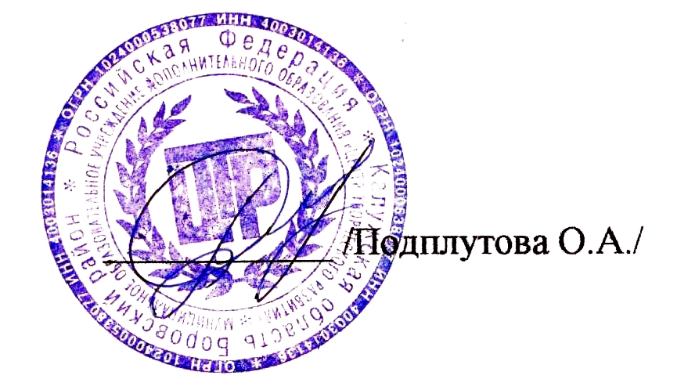 